The Academy for Technology & the Classics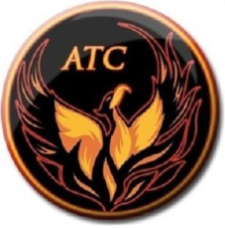 Lesson Plan TemplateInstructor’s name: Devin AyersCourse/Grade:Literature and Composition Week of:09/16 – 09/20Unit Name:Writing quality theses and opening paragraphsCommon Core/ NM Content Standards:RL11-12.1 – RL11-12.3; RL11-12.4; RL11-112.5; W11-12.5; SL11-12.1; SL11-12.3Essential Question(s):How do we generate quality theses and opening paragraphs? How do we seamlessly include citations/references to a text in a piece of analytical writing? Connections (prior learning/prior knowledge): Students will consider past theses and citations they have generated in other courses and understand how to improve upon them. Other considerations (modifications, accommodations, acceleration, etc.): Students who require it will receive extended deadlines for writing assignments and/or shortened reading. Resources/MaterialsTeacher:Students: Invisible Man (novel) AP thesis handout Assessment (How will you monitor progress and know students have successfully met outcomes?)Daily: direct observation/small group discussion/whole class discussion/Socratic dialogue This Week: short writing/direct observation/small group discussion/whole class discussion/Socratic dialogue Unit: short writing/direct observation/small group discussion/whole class discussion/Socratic dialogue/essayAssessment (How will you monitor progress and know students have successfully met outcomes?)Daily: direct observation/small group discussion/whole class discussion/Socratic dialogue This Week: short writing/direct observation/small group discussion/whole class discussion/Socratic dialogue Unit: short writing/direct observation/small group discussion/whole class discussion/Socratic dialogue/essayTime  allottedLesson activities for instructor and studentsMONDAYLearning Target- Students will learn to generate a quality thesis and opening paragraph based on an AP reading and prompt. They will show their knowledge by improving a previously generated opening paragraph. In class, we will go over an AP handout that contains a variety of theses and opening paragraphs based on a single reading and prompt. We will identify quality features and well as areas of need for these examples. Then, in pairs, students will rewrite an opening paragraph that was generated using this reading and prompt, improving upon the thesis, seamless insertion of citation, organization and style. Assignment(s) Due- In their notebooks, students will rewrite an opening paragraph generated using and AP reading and prompt. TUESDAY Learning Target- Students will further their understanding of quality thesis writing and creation of opening paragraphs. They will do this by generating an opening paragraph for their five favorite chapters in Invisible Man. In class, students will begin to generate opening paragraphs using their five favorite chapters from the novel, each using the particular chapter to address the following prompt: What rhetorical and literary devices does the author use to achieve his aims? What are the author’s goals (which are achieved by his use of rhetorical and literary devices)? Assignment(s) Due-WEDNESDAYLearning Target-Students will continue to advance their skills in generating theses and quality opening paragraphs using seamless citation and advanced use of language. They will do this by analyzing one another’s work and reworking one of their five opening paragraphs to be used for an actual essay. Assignment(s) Due-Five opening paragraphs, based on five individual chapters from Invisible Man. THURSDAYLearning Target- Students will continue to advance their skills in generating theses and quality opening paragraphs using seamless citation and advanced use of language.In class, we will review examples of student-generated opening paragraphs, offering suggestions for improvement. Assignment(s) Due-FRIDAYLearning Target- Students will increase their understanding of theme, character, plot, symbol and metaphor in literature. They will demonstrate this learning through Socratic dialogue. Assignment(s) Due-Reading: Finish Invisible ManSocratic dialogue: Invisible Man